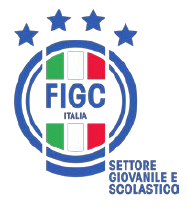                                                     ************************************************************************                                                   *                                                                      *                                                   *   UNDER 14 PROF. MASCHILI              GIRONE:   6                   *                                                   *                                                                      *                                                   ************************************************************************.--------------------------------------------------------------.   .--------------------------------------------------------------.I ANDATA: 22/10/23 !                       ! RITORNO: 21/01/24 I   I ANDATA: 26/11/23 !                       ! RITORNO:  3/03/24 II ORE...:          !   1  G I O R N A T A  ! ORE....:          I   I ORE...:          !  6  G I O R N A T A   ! ORE....:          II--------------------------------------------------------------I   I--------------------------------------------------------------II ASCOLI CALCIO 1898 FC SPA    -  TERNANA CALCIO               I   I  ANCONA S.R.L.                -  TERNANA CALCIO              II DELFINO PESCARA              -  PERUGIA CALCIO               I   I  DELFINO PESCARA              -  VIS PESARO DAL 1898 SRL     II FROSINONE C.                 -  ANCONA S.R.L.                I   I  FROSINONE C.                 -  MONTEROSI TUSCIA            II MONTEROSI TUSCIA             -  ROMA S.P.A.                  I   I  LAZIO S.P.A.                 -  ASCOLI CALCIO 1898 FC SPA   II VIS PESARO DAL 1898 SRL      -  LAZIO S.P.A.                 I   I  PERUGIA CALCIO               -  ROMA S.P.A.                 I.--------------------------------------------------------------.   .--------------------------------------------------------------.I ANDATA: 29/10/23 !                       ! RITORNO: 28/01/24 I   I ANDATA:  3/12/23 !                       ! RITORNO: 10/03/24 II ORE...:          !   2  G I O R N A T A  ! ORE....:          I   I ORE...:          !  7  G I O R N A T A   ! ORE....:          II--------------------------------------------------------------I   I--------------------------------------------------------------II ANCONA S.R.L.                -  ASCOLI CALCIO 1898 FC SPA    I   I  ANCONA S.R.L.                -  LAZIO S.P.A.                II LAZIO S.P.A.                 -  DELFINO PESCARA              I   I  MONTEROSI TUSCIA             -  ASCOLI CALCIO 1898 FC SPA   II PERUGIA CALCIO               -  FROSINONE C.                 I   I  ROMA S.P.A.                  -  DELFINO PESCARA             II ROMA S.P.A.                  -  VIS PESARO DAL 1898 SRL      I   I  TERNANA CALCIO               -  PERUGIA CALCIO              II TERNANA CALCIO               -  MONTEROSI TUSCIA             I   I  VIS PESARO DAL 1898 SRL      -  FROSINONE C.                I.--------------------------------------------------------------.   .--------------------------------------------------------------.I ANDATA:  5/11/23 !                       ! RITORNO:  4/02/24 I   I ANDATA: 10/12/23 !                       ! RITORNO: 17/03/24 II ORE...:          !   3  G I O R N A T A  ! ORE....:          I   I ORE...:          !  8  G I O R N A T A   ! ORE....:          II--------------------------------------------------------------I   I--------------------------------------------------------------II ASCOLI CALCIO 1898 FC SPA    -  PERUGIA CALCIO               I   I  ASCOLI CALCIO 1898 FC SPA    -  VIS PESARO DAL 1898 SRL     II FROSINONE C.                 -  DELFINO PESCARA              I   I  DELFINO PESCARA              -  TERNANA CALCIO              II MONTEROSI TUSCIA             -  ANCONA S.R.L.                I   I  FROSINONE C.                 -  ROMA S.P.A.                 II ROMA S.P.A.                  -  LAZIO S.P.A.                 I   I  MONTEROSI TUSCIA             -  LAZIO S.P.A.                II VIS PESARO DAL 1898 SRL      -  TERNANA CALCIO               I   I  PERUGIA CALCIO               -  ANCONA S.R.L.               I.--------------------------------------------------------------.   .--------------------------------------------------------------.I ANDATA: 12/11/23 !                       ! RITORNO: 18/02/24 I   I ANDATA: 17/12/23 !                       ! RITORNO: 24/03/24 II ORE...:          !   4  G I O R N A T A  ! ORE....:          I   I ORE...:          !  9  G I O R N A T A   ! ORE....:          II--------------------------------------------------------------I   I--------------------------------------------------------------II ANCONA S.R.L.                -  VIS PESARO DAL 1898 SRL      I   I  ANCONA S.R.L.                -  DELFINO PESCARA             II DELFINO PESCARA              -  ASCOLI CALCIO 1898 FC SPA    I   I  LAZIO S.P.A.                 -  PERUGIA CALCIO              II LAZIO S.P.A.                 -  FROSINONE C.                 I   I  ROMA S.P.A.                  -  ASCOLI CALCIO 1898 FC SPA   II PERUGIA CALCIO               -  MONTEROSI TUSCIA             I   I  TERNANA CALCIO               -  FROSINONE C.                II TERNANA CALCIO               -  ROMA S.P.A.                  I   I  VIS PESARO DAL 1898 SRL      -  MONTEROSI TUSCIA            I.--------------------------------------------------------------.   .--------------------------------------------------------------.I ANDATA: 19/11/23 !                       ! RITORNO: 25/02/24 II ORE...:          !   5  G I O R N A T A  ! ORE....:          II--------------------------------------------------------------II ASCOLI CALCIO 1898 FC SPA    -  FROSINONE C.                 II MONTEROSI TUSCIA             -  DELFINO PESCARA              II ROMA S.P.A.                  -  ANCONA S.R.L.                II TERNANA CALCIO               -  LAZIO S.P.A.                 II VIS PESARO DAL 1898 SRL      -  PERUGIA CALCIO               II--------------------------------------------------------------I*---------------------------*                                                     *-----------------------------------*|                   |       **   E L E N C O     C A M P I     D A    G I O C O  **                                   || COMITATO          |                                                                                                 || MARCHE            |       **    UNDER 14 PROF. MASCHILI            GIRONE:   6                                      ||---------------------------------------------------------------------------------------------------------------------| -------------------------------------------------| SOCIETA'                             | CAMPO| DENOMINAZIONE CAMPO             LOCALITA' CAMPO         GIORNO|  ORA  | INDIRIZZO                        TELEFONO       ||--------------------------------------|------|---------------------------------------------------------------|-------| -------------------------------------------------|                                      |      |                                                               |       || ASCOLI CALCIO 1898 FC SPA            | 7003 | "SANTA MARIA" PARROCCHIALE      CASTEL DI LAMA           SAB  | 17:00 | VIA DELLA LIBERAZIONE          |                ||                                      |      |                                                               |       |                                |                || DELFINO PESCARA                      | 7109 | POGGIO DEGLI ULIVI CAMPO 1      CITTA SANT'ANGELO        DOM  | 11:00 | C.DA MOSCAROLA                 |                ||                                      |      |                                                               |       |                                |                || FROSINONE C.                         | 7126 | COMUNALE CEPRANO                CEPRANO                  DOM  | 15:00 | VBIA CORNETE                   |                ||                                      |      |                                                               |       |                                |                || MONTEROSI TUSCIA                     | 7125 | MARCELLO MARTONI                MONTEROSI                DOM  | 16:15 | VIA DELLO SPORT                |                ||                                      |      |                                                               |       |                                |                || VIS PESARO DAL 1898 SRL              | 7048 | STADIO "TONINO BENELLI"         PESARO                   DOM  | 15:00 | VIA SIMONCELLI                 |                ||                                      |      |                                                               |       |                                |                || ANCONA S.R.L.                        | 8000 | COMUNALE "DORICO"               ANCONA                   DOM  | 15:00 | VIA DAMIANO CHIESA             |                ||                                      |      |                                                               |       |                                |                || LAZIO S.P.A.                         | 7113 | C.S.GREEN CLUB-CEDRO 5          ROMA                     DOM  | 15:00 | VIA F.LLI MARISTI, 94          |                ||                                      |      |                                                               |       |                                |                || PERUGIA CALCIO                       | 7128 | CENTRO SPORTIVO "PAOLO ROSSI"   PERUGIA                  SAB  | 18:00 | VIALE PIETRO CONTI SNC         |                ||                                      |      |                                                               |       |                                |                || ROMA S.P.A.                          | 7105 | "AGOSTINO DI BARTOLOMEI"        ROMA                     SAB  | 15:00 | PIAZZALE DINO VIOLA 1          |                ||                                      |      |                                                               |       |                                |                || TERNANA CALCIO                       | 7127 | CAMPO SPORTIVO "RENATO PERONA"  TERNI                    DOM  | 15:00 | VIALE TRIESTE                  |                ||                                      |      |                                                               |       |                                |                ||--------------------------------------|------|---------------------------------------------------------------|-------| -------------------------------------------------ORARI PARTICOLARISABATO 15:00 – ROMA S.P.A.SABATO 17:00 – ASCOLI CALCIO 1898SABATO 18:00 – PERUGIA CALCIODOMENICA 11:00 – DELFINO PESCARADOMENICA 15:00 – FROSINONE CALCIO, VIS PESARO DAL 1898, ANCONA SRL, LAZIO S.P.A., TERNANA CALCIODOMENICA 16:15 – MONTEROSI TUSCIA